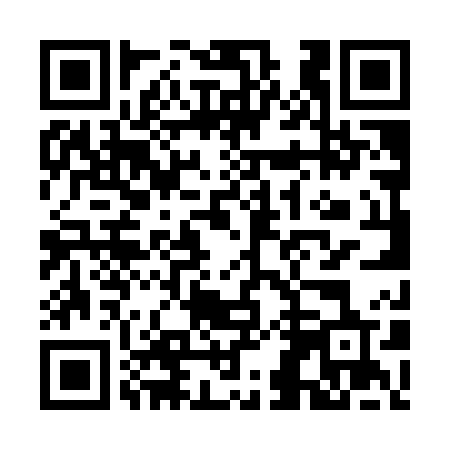 Ramadan times for Oberibental, GermanyMon 11 Mar 2024 - Wed 10 Apr 2024High Latitude Method: Angle Based RulePrayer Calculation Method: Muslim World LeagueAsar Calculation Method: ShafiPrayer times provided by https://www.salahtimes.comDateDayFajrSuhurSunriseDhuhrAsrIftarMaghribIsha11Mon5:055:056:4812:383:486:286:288:0512Tue5:035:036:4612:373:496:296:298:0713Wed5:015:016:4412:373:506:316:318:0814Thu4:584:586:4212:373:516:326:328:1015Fri4:564:566:4012:373:526:346:348:1216Sat4:544:546:3812:363:536:356:358:1317Sun4:524:526:3612:363:546:376:378:1518Mon4:504:506:3412:363:556:386:388:1719Tue4:474:476:3212:353:566:406:408:1820Wed4:454:456:3012:353:566:416:418:2021Thu4:434:436:2812:353:576:436:438:2222Fri4:404:406:2612:353:586:446:448:2323Sat4:384:386:2412:343:596:456:458:2524Sun4:364:366:2212:344:006:476:478:2725Mon4:334:336:2012:344:016:486:488:2826Tue4:314:316:1812:334:016:506:508:3027Wed4:294:296:1612:334:026:516:518:3228Thu4:264:266:1412:334:036:536:538:3429Fri4:244:246:1212:324:046:546:548:3530Sat4:224:226:1012:324:046:566:568:3731Sun5:195:197:071:325:057:577:579:391Mon5:175:177:051:325:067:587:589:412Tue5:145:147:031:315:078:008:009:423Wed5:125:127:011:315:078:018:019:444Thu5:095:096:591:315:088:038:039:465Fri5:075:076:571:305:098:048:049:486Sat5:045:046:551:305:098:068:069:507Sun5:025:026:531:305:108:078:079:528Mon4:594:596:511:305:118:098:099:549Tue4:574:576:491:295:118:108:109:5610Wed4:544:546:471:295:128:118:119:58